ДЕКЛАРАЦИЯ О СООТВЕТСТВИИЗаявитель Общество с ограниченной ответственностью «Аквабрег», зарегистрировано в Едином государственном регистре юридических лиц и индивидуальных предпринимателей под номером 192014091;Республика Беларусь, 223021 Минская область, Минский район, Щомыслицкий с/с, 43, район деревни Дворицкая Слобода, помещение 113, номер телефона +375 29 686-09-95, адрес электронной почты akvabreg@gmail.comЗаявитель Общество с ограниченной ответственностью «Аквабрег», зарегистрировано в Едином государственном регистре юридических лиц и индивидуальных предпринимателей под номером 192014091;Республика Беларусь, 223021 Минская область, Минский район, Щомыслицкий с/с, 43, район деревни Дворицкая Слобода, помещение 113, номер телефона +375 29 686-09-95, адрес электронной почты akvabreg@gmail.comЗаявитель Общество с ограниченной ответственностью «Аквабрег», зарегистрировано в Едином государственном регистре юридических лиц и индивидуальных предпринимателей под номером 192014091;Республика Беларусь, 223021 Минская область, Минский район, Щомыслицкий с/с, 43, район деревни Дворицкая Слобода, помещение 113, номер телефона +375 29 686-09-95, адрес электронной почты akvabreg@gmail.comЗаявитель Общество с ограниченной ответственностью «Аквабрег», зарегистрировано в Едином государственном регистре юридических лиц и индивидуальных предпринимателей под номером 192014091;Республика Беларусь, 223021 Минская область, Минский район, Щомыслицкий с/с, 43, район деревни Дворицкая Слобода, помещение 113, номер телефона +375 29 686-09-95, адрес электронной почты akvabreg@gmail.comв лице Директора ФИО полностью, действующей на основании Уставав лице Директора ФИО полностью, действующей на основании Уставав лице Директора ФИО полностью, действующей на основании Уставав лице Директора ФИО полностью, действующей на основании Уставазаявляет, что Фасонные части из никелированной латуни, размерами присоединительной резьбы от ½" до 2", на номинальное давление до PN16.заявляет, что Фасонные части из никелированной латуни, размерами присоединительной резьбы от ½" до 2", на номинальное давление до PN16.заявляет, что Фасонные части из никелированной латуни, размерами присоединительной резьбы от ½" до 2", на номинальное давление до PN16.заявляет, что Фасонные части из никелированной латуни, размерами присоединительной резьбы от ½" до 2", на номинальное давление до PN16.код ТН ВЭД ЕАЭС7412код ОКП РБ24.44.26Изготовитель Zhejiang Haifan Valve Co., Ltd., Diankou Community, Diankou Town, Zhuji City, Zhejiang Province, Китайская Народная РеспубликаПартия в размере 333 шт., согласно CMR б/н от 13.10.2021, УПД (счет-фактура) 
№ ТТГК0064294 от 12.10.2021, к договору поставки № СП/19/0235/02 от 14.05.2019соответствует требованиям ТР 2009/013/BY «Здания и сооружения, строительные материалы и изделия. Безопасность»соответствует требованиям ТР 2009/013/BY «Здания и сооружения, строительные материалы и изделия. Безопасность»соответствует требованиям ТР 2009/013/BY «Здания и сооружения, строительные материалы и изделия. Безопасность»Декларация о соответствии принята на основании технического свидетельства пригодности материалов и изделий для применения в строительстве ТС 06.1679.21 
от 22.12.2021, выданного уполномоченным органом - Республиканское унитарное предприятие «Белорусский институт строительного проектирования» Управления делами Президента Республики Беларусь.Декларация о соответствии принята на основании технического свидетельства пригодности материалов и изделий для применения в строительстве ТС 06.1679.21 
от 22.12.2021, выданного уполномоченным органом - Республиканское унитарное предприятие «Белорусский институт строительного проектирования» Управления делами Президента Республики Беларусь.Декларация о соответствии принята на основании технического свидетельства пригодности материалов и изделий для применения в строительстве ТС 06.1679.21 
от 22.12.2021, выданного уполномоченным органом - Республиканское унитарное предприятие «Белорусский институт строительного проектирования» Управления делами Президента Республики Беларусь.Декларация о соответствии действительна с даты регистрации по 22.12.2022 включительноДекларация о соответствии действительна с даты регистрации по 22.12.2022 включительноДекларация о соответствии действительна с даты регистрации по 22.12.2022 включительноДиректор ФИО полностьюподписьРегистрационный номердекларации о соответствии Дата регистрации декларации о соответствии от Приложение 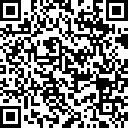 к декларации о соответствии BY/112 11.02. ТР013 085.01 02102Номенклатура и количество товара.Лист №1№ п/пНаименование товараАртикулКоличество, шт.Тройник 3/4" никелированная латунь 20010515014141Ниппель ½" никелированная латунь2000047630015200Ниппель 1" никелированная латунь4650054848736100Ниппель 2" никелированная латунь200004764001430Соединитель прямой 3/4" никелированная латунь20010515014071Удлинитель ½" никелированная латунь20010515014211ДиректорЕрёмин В.Б. подписьинициалы, фамилия